07.05.2020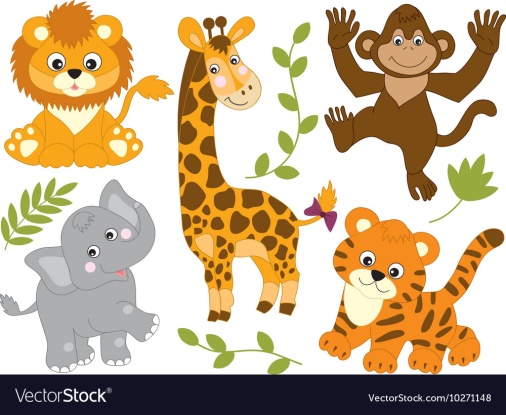       Wilde animals       Safari AnimalsZadanie 1. Posłuchaj proszę piosenki „The animals song” https://www.youtube.com/watch?v=wCfWmlnJl-AZadanie 2. Słownictwo 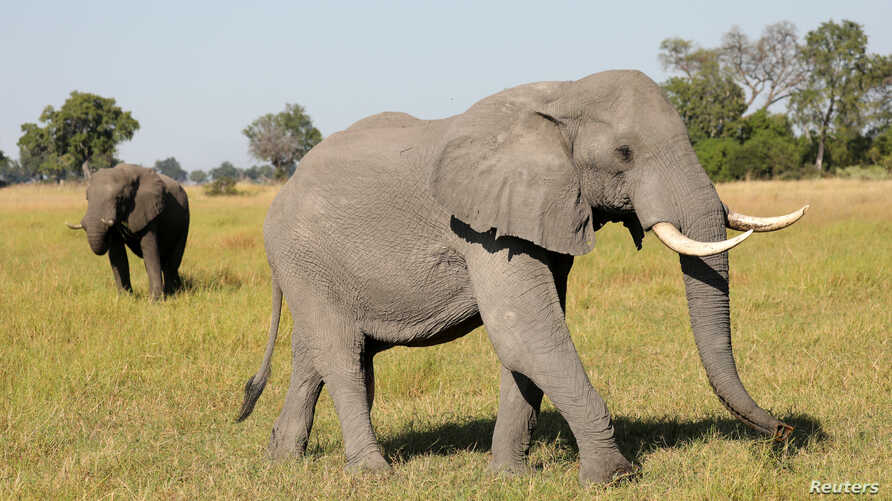 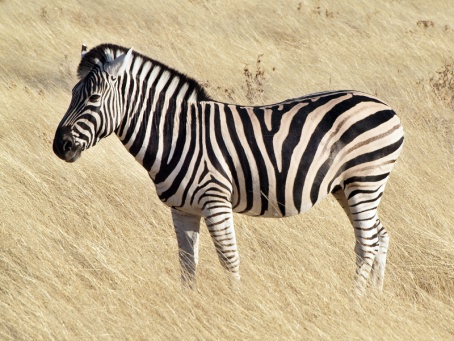 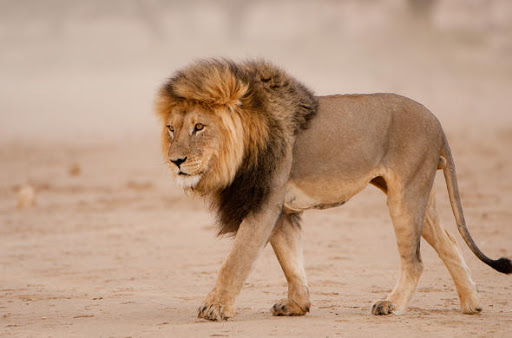 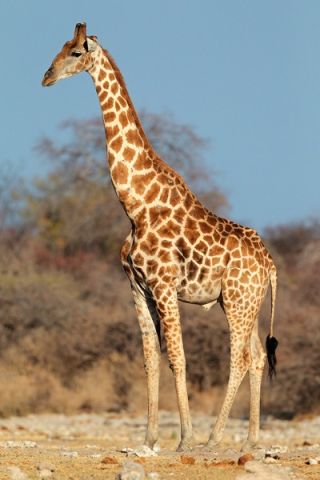 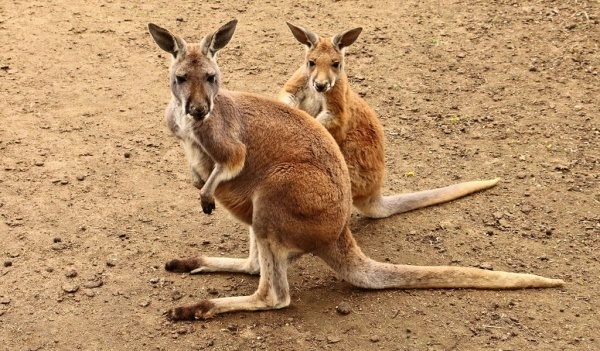 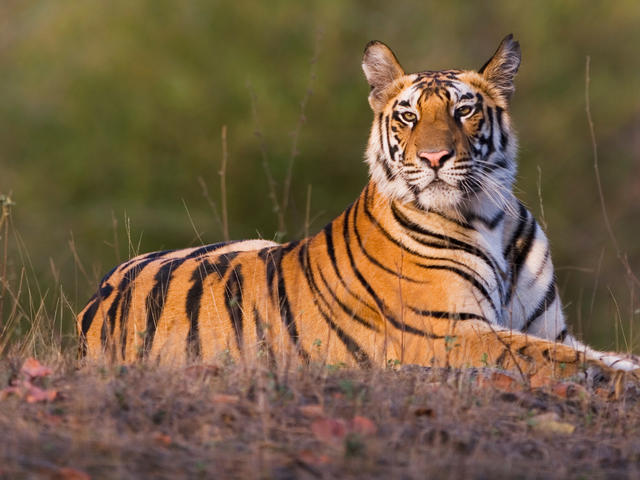 Zadanie 3. Look! Spójrz.DUŻY – BIG                                                                MAŁY - SMALL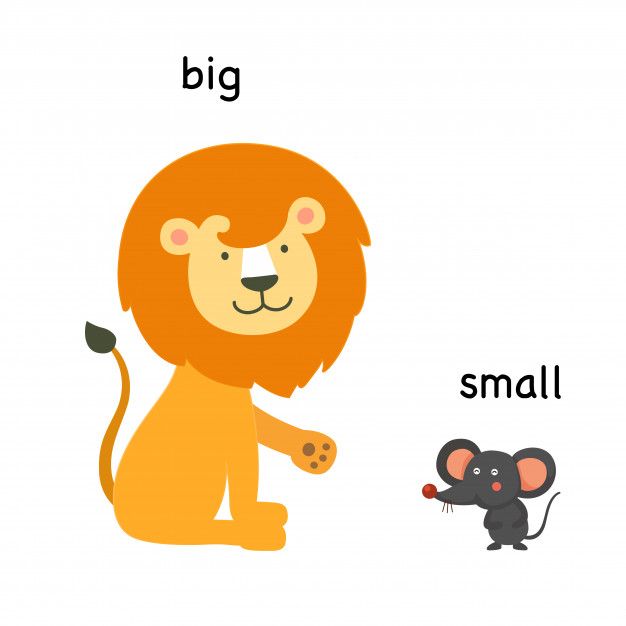 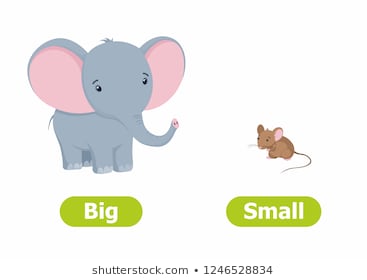 Zadanie 3. 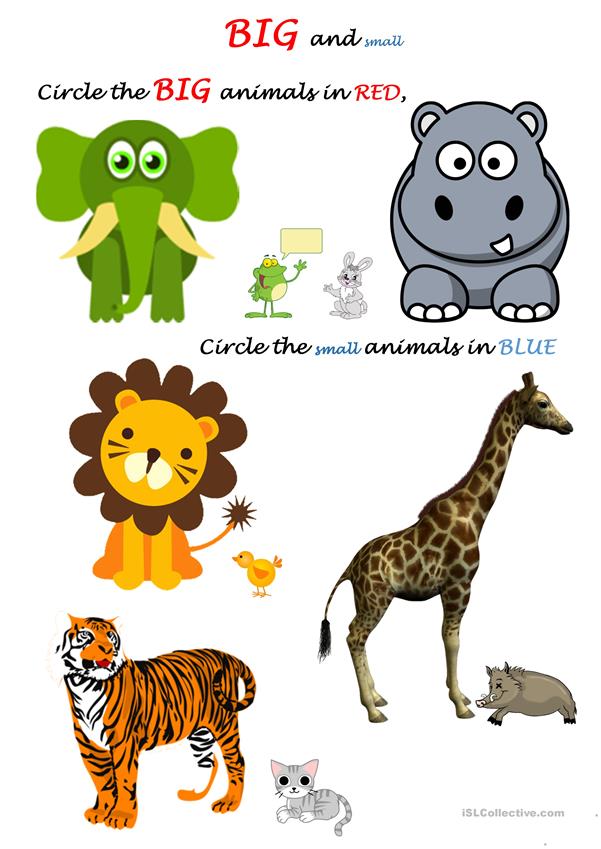 Otocz niebieską pętlą –  BLUE COLOUR wszystkie małe zwierzęta, a czerwoną pętlą RED COLOUR – duże zwierzęta.Zadanie 4. Let’s count – policz proszę po angielsku zwierzęta, a następnie zaznacz odpowiednią cyfrę. 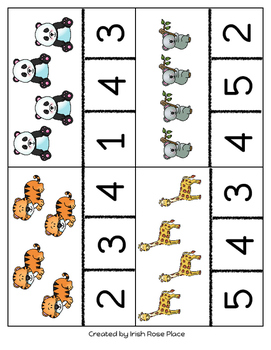 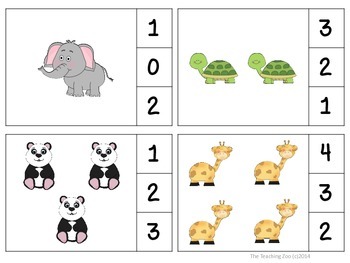 Zadanie 5. Rytmy - odkryj wzór. Wytnij proszę zwierzątka znajdujące się pod ramką. Następnie przyklej tak, aby utworzyć odpowiedni, regularny rytm.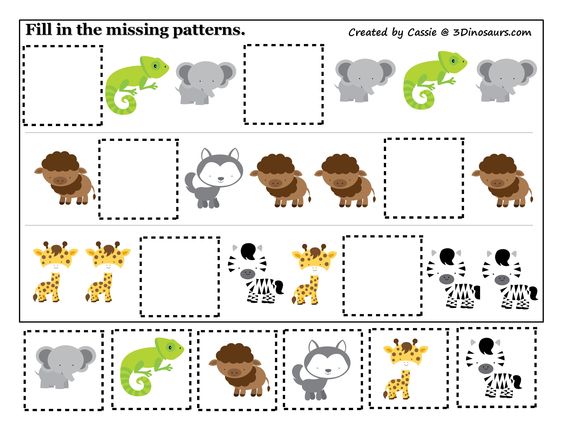 Zadanie 6. A postcard from Africa – stwórz proszę własną kartkę z Afryki. . Wytnij proszę zwierzęta i przyklej na widokówkę przedstawiającą sawannę. Spróbuj nazwać zwierzęta po angielsku. 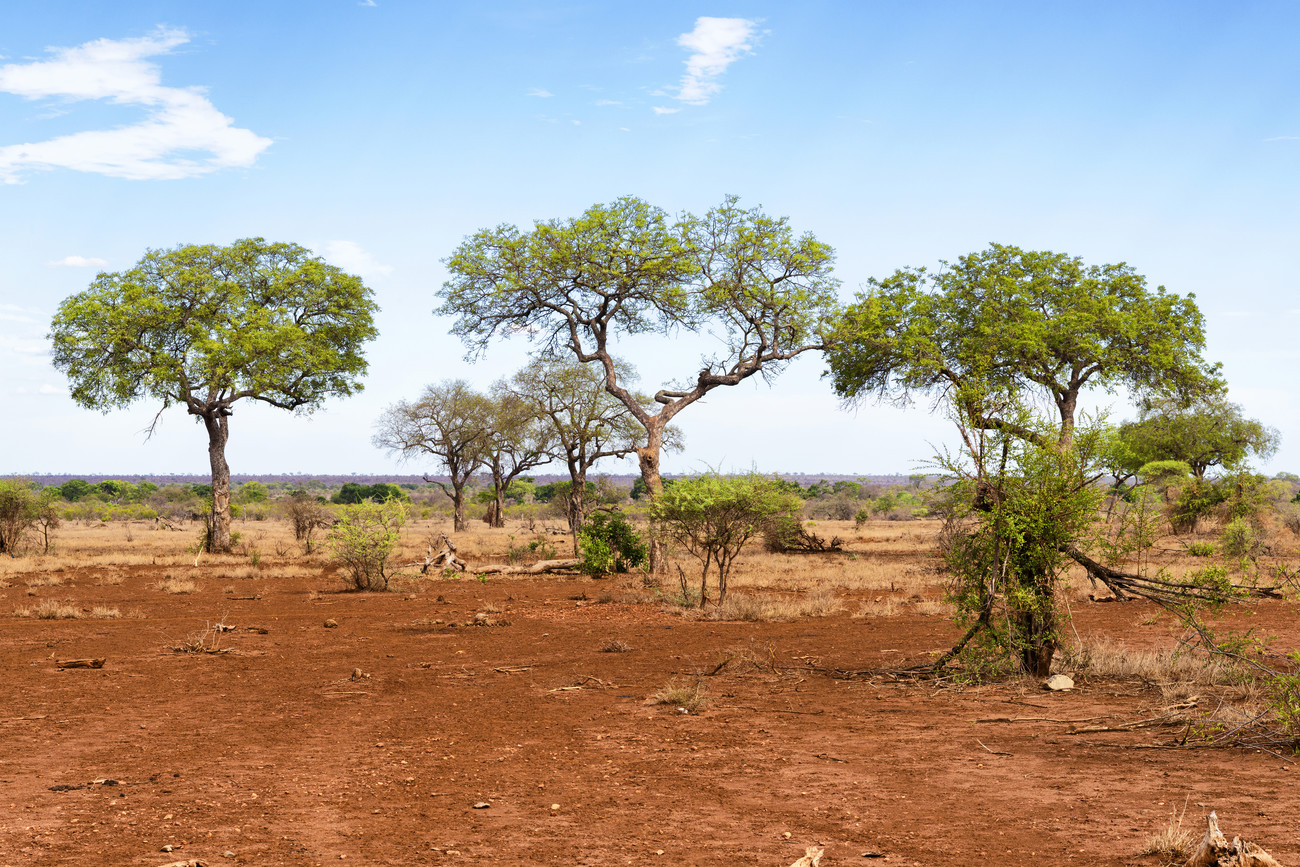 Dziękuję za Twoją dzisiejszą pracę i pomoc rodziców  - pani  Marta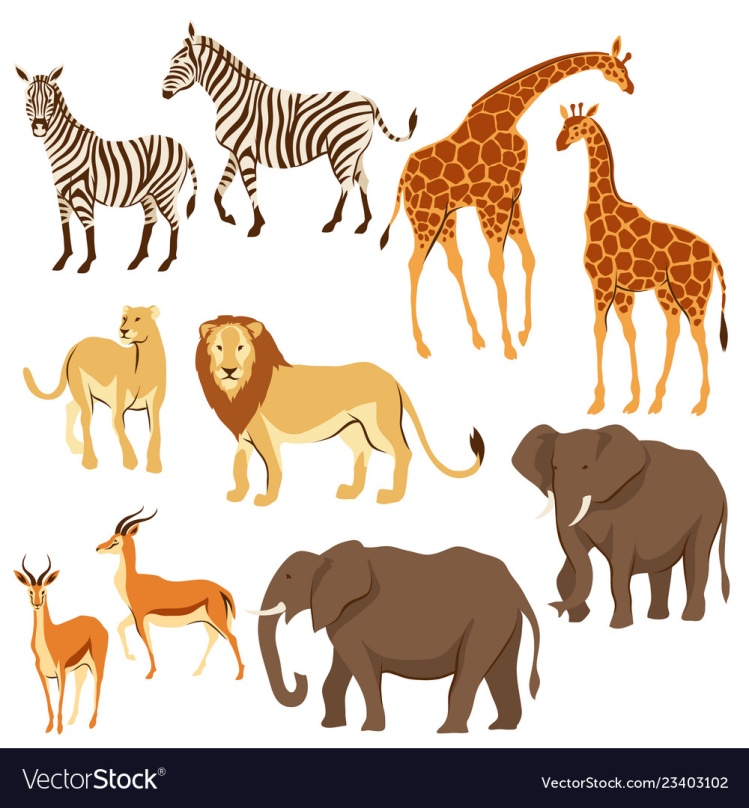 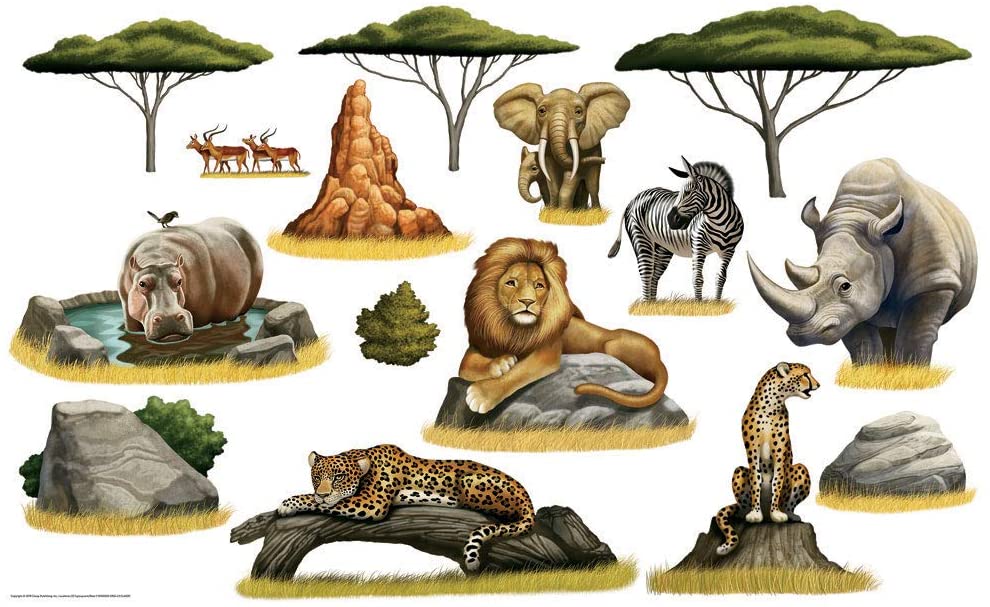 